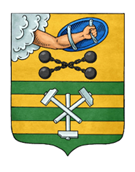 ПЕТРОЗАВОДСКИЙ ГОРОДСКОЙ СОВЕТ36 сессия 28 созываРЕШЕНИЕот 18 декабря 2020 г. № 28/36-663О стоимости месячных проездных билетовв наземном электрическом транспорте на регулярных городских маршрутах ПМУП «Городской транспорт» для студентов и школьниковРуководствуясь Федеральным законом от 06.10.2003 № 131-ФЗ 
«Об общих принципах организации местного самоуправления в Российской Федерации», в целях оказания мер социальной поддержки учащимся общеобразовательных учреждений и студентам средних специальных и высших учебных заведений, сохранения благоприятных условий для организации транспортного обслуживания населения Петрозаводского городского округа, Петрозаводский городской СоветРЕШИЛ: Утвердить стоимость месячного проездного билета в наземном электрическом транспорте на регулярных городских маршрутах Петрозаводского муниципального унитарного предприятия «Городской транспорт» в размере 400 рублей для студентов, 400 рублей для школьников.Установить, что ПМУП «Городской транспорт» из бюджета Петрозаводского городского округа предоставляется субсидия на возмещение недополученных доходов в связи с оказанием услуг по транспортному обслуживанию населения Петрозаводского городского округа наземным электрическим транспортом по месячным проездным билетам для студентов и школьников в 2021 году в соответствии с постановлением Администрации Петрозаводского городского округа от 07.06.2017 № 1869 «Об утверждении Порядка предоставления субсидий юридическим лицам (за исключением субсидий государственным (муниципальным) учреждениям), индивидуальным предпринимателям - производителям товаров, работ, услуг из бюджета Петрозаводского городского округа на возмещение недополученных доходов в связи с оказанием услуг по транспортному обслуживанию населения Петрозаводского городского округа электротранспортом по разовым проездным билетам и по месячным проездным билетам для студентов и школьников» в пределах ассигнований, предусмотренных в бюджете Петрозаводского городского округа на 2021 год на указанные цели, в размере, определяемом за каждый реализованный на период с января 2021 года по декабрь 2021 года месячный проездной билет, как разница между фактической себестоимостью соответствующего месячного проездного билета 2021 года и его стоимостью, указанной в пункте 1 настоящего Решения, но не более чем 1 242,08 руб. для студентов, 1 130,12 руб. для школьников.Признать утратившим силу Решение Петрозаводского городского Совета от 18.12.2019 № 28/28-550 «О стоимости месячных проездных билетов в общественном транспорте на регулярных городских маршрутах 
ПМУП «Городской транспорт» для студентов и школьников».Настоящее Решение вступает в силу с 01.01.2021.И.о. ПредседателяПетрозаводского городского Совета                                   А.Ю. ХанцевичГлава Петрозаводского городского округа                          И.Ю. Мирошник